PRIPRAVAŠOLA: OŠ Janka PadežnikaMENTOR: doc. dr. J. B.UČITELJ: M.a M., B. M.KANDIDAT ŠTUDENT: K. A., M. E.DATUM: 16. 4. 2013URA: 2. in 3.RAZRED: 1.bLIKOVNO PODROČJE: GrafikaLIKOVNI PROBLEM: Tiskanje, odtisLIKOVNA TEHNIKA: Pečatni tisk (na toniran papir) LIKOVNA TEMA: Visoki tisk                                                      LIKOVNI MOTIV: PtičVZGOJNO-IZOBRAŽEVALNI CILJI:KOGNITIVNI CILJ – Ob likovnih delih, izdelkih učencev ter ob izkušnji izdelave grafičnega odtisa spoznajo likovne pojme (odtis) povezane z grafiko.PSIHOMOTORIČNO CILJ – Izpeljejo postopke za izvedbo preprostih grafičnih tehnik (tisk s pečatniki).AFEKTIVNI – Razvijajo občutek za razporejanje oblik v grafiki.UČNE OBLIKE:Frontalna in individualnaUČNE METODE:Splošne metode:Metoda razgovoraMetoda prikazovanjaMetoda razlageMetoda praktičnega likovnega izražanja, Specifične metode: Metoda estetske komunikacijeZNAČILNOST DIDAKTIČNE ENOTE:Praktična likovna delaMEDPREDMETNE POVEZAVE:Spoznavanje okoljaLIKOVNI MATERIALI IN ORODJA:Pečatniki iz različnih materialov,Tempera barve,Ploščati čopiči,Paleta za mešanje barv,Lonček z vodo,Toniran papir,Časopisni papir za zaščito.LIKOVNO DIDAKTIČNA SREDSTVA:Računalnik, listi za merila za vrednotenja, ki jih nalepiva na tablo, reprodukcije (Rembrandt van Rijn, Dve študiji o ptiču z raja, Paul Klee, Živalska slika, Pablo Ruiz Picasso, Sova), lonček z vodo, toniran papir, časopisni papir, ploščati čopič, paleta za mešanje barv, tempera barve, pečatnikiVIRI IN LITERATURA: Nacionalni učni načrt Likovna vzgoja. Ljubljana. 2011.http://www.naturephoto-tone.com/wp-content/uploads/2011/04/00355-velika_sinica.jpg, 16.3.2013, slika 1http://www.naturfoto.cz/fotografie/sevcik/vrabec-polni--vrabec-polni-1.jpg, 16.3.2013, slika 3http://www.youtube.com/watch?v=yrslCNUZLa4, 16.3.2013http://www.besplatne-slike.net/zivotinje/ptice/papagaji/slides/papagaj.jpg,24.3.2013, slika 4http://www.savel-hobi.net/leksikon/slike/l_/lastovka_rustica.jpg, 16.3.2013, slika 2https://encrypted-tbn0.gstatic.com/images?q=tbn:ANd9GcS5SFLD1k-F1OXwooLu9tCq9CvrvdWz7NZY8XXnxHoNiAAUOLOG, 16.3.2013, slika 5http://www.delo.si/assets/media/picture/20090508/kos.jpg?rev=1, 16.3.2013, slika 6http://www.rembrandtpainting.net/rmbrndt_selected_drawings/birds.htm, 24.3.2013, slika 7http://www.esbaluard.org/en/exposicions/2/el-gest-multiplicat-ceramiques-de-picasso/, 24.3.2013, slika 9http://www.wikipaintings.org/en/paul-klee/blue-bird-pumpkin-1939, 24.3.2013, slika8ARTIKULACIJA UČNE UREV pripravo spada tudi SHEMA TABELNE SLIKE!     Shema tabelne slike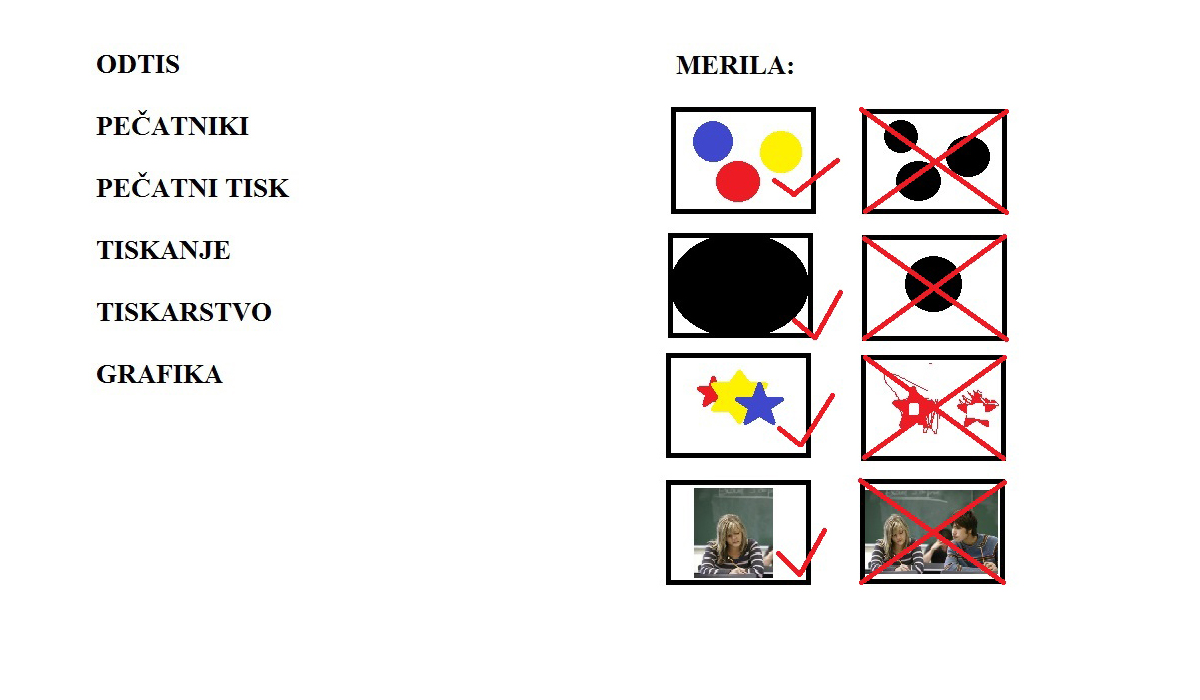 SNOVNI DELMETODIČNI DEL UVODNA MOTIVACIJAUčenci poslušajo posnetek ptičjega petja (http://www.youtube.com/watch?v=yrslCNUZLa4) Nato pokaževa slike različnih ptic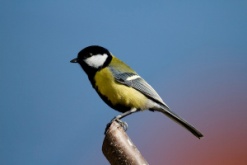 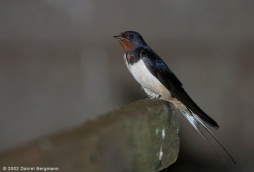 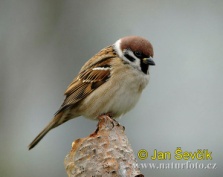 Slika 1: Velika sinica   Slika2: Lastovka   Slika 3: Vrabec 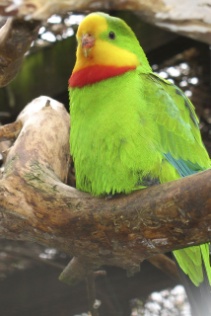 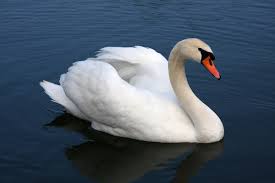 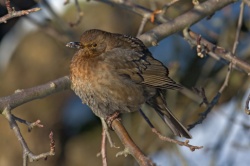 Slika 4: Papagaj   Slika 5:  Labod                 Slika 6: SlavčekPogovarjamo se kako so si ptice med seboj podobne in kako različne (So vse ptice enake?, Kaj jim je skupno, V čem so si različne?, So enobarvne?, Je kljun enake barve kot perje?... )Vprašava jih, kako bi lahko upodobili te ptice.POGOVOR O LIKOVNI NALOGITe ptice bi lahko narisali, naslikali … Poglejmo, kako so ptice upodobili različni umetniki: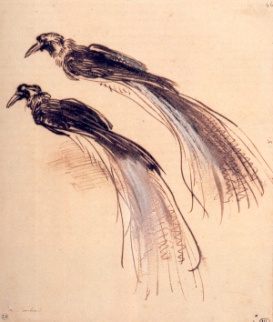 Slika 7: Rembrandt van Rijn, Dve študiji o ptiču z rajaKaj vidite? (Dva ptiča..)Kako imenujemo takšno likovno delo? (Risba)S čim se je izražal? (S črto)Zakaj/kaj vas spominja na … ? 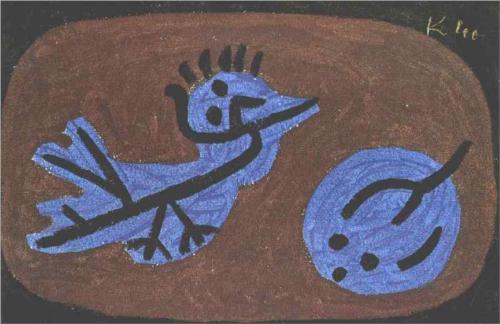 Slika 8: Paul Klee, Živalska slikaKaj vidite na sliki? Kako imenujemo takšno likovno delo? (Slika)S čim se je izražal? (Z barvo)Zakaj/kaj vas spominja na..?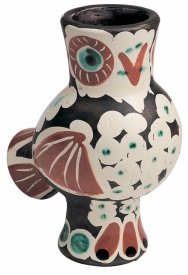 Slika 9: Pablo Ruiz Picasso, Sova  Kaj vdite? (Vazo)Kako imenujemo takšno likovno delo? (Votla plastika, keramika, 3-dimenzionalno)Zakaj/kaj vas spominja na … ? Kako pa bi še lahko upodobili ptico? Bi lahko naredili odtis? (Monotipija, krompir…)Ali ste vi že kdaj naredili kakšen odtis?sledi v snegu, sledi v blatu, …Vsem tem materialom, ki se lahko odtisnejo pravimo pečatniki, tehniki, kjer s pečatniki delamo odtise pa pravimo pečatni tisk. Kako pa rečemo temu, ko delamo odtise? Tiskanje.Kako pravimo dejavnosti, ki se ukvarja s tiskanjem? Tiskarstvo.Likovni umetnosti pa pravimo grafika.Zdaj pa si bomo pogledali, kako si lahko sami izdelamo pečatnike.Učence povabimo k mizi, kjer bo potekala demonstracija.Vzamemo toniran list papirja, kamor bomo tiskali. Pred učenci izdelamo pečatnik iz krompirja (pazljivo z nožem!) (Učenci, kako imenujemo ta kos? PEČATNIK.)Posamezne pečatnike prebarvamo s tempera barvami in opozorim na to, da moramo barvo po vsakem odtisu spet nanesti. Če želimo še enkrat odtisniti, kaj moramo narediti? Ali lahko še kar enkrat odtisnemo? NE, Barvo ponovno nanesemo.) Kako pa bi lahko dobili drugo obliko? (Pridi in pokaži.) Lahko barvo zamenjamo? Lahko eno obliko tiskamo čez drugo? Opozorimo, da za tempera barvo vzamemo ploščat čopič in uporabimo zelo malo vode.Nato odtisnemo pečatnik na list papirja. Izrežemo še en pečatnik iz krompirja in še tega odtisnemo na papir Kaj vse pa bi lahko natisnili s pečatniki? (Vsaj trije učenci povedo, kaj vse bi lahko natisnili s pečatniki). Kaj pa, vaš domišljijski ptič? Kako bi izgledal? (Vsaj trije učenci povedo, kakšen naj bi izgledal njihov domišljijski ptič).NAPOVED SMOTRA/CILJADanes boste s pečatnim tiskom oblikovali ptiča. Pri tem boste upoštevali: da boste upoštevali tri barve (rdeča, zelena, modra) in uporabili tri različne oblike pečatnikov da boste imeli zapolnjeno celotno površino da boste upoštevali tehnično izvedbo da boste izvirniNAPOTKI ZA DELO IN KONKRETIZACIJA LIKOVNE NALOGEUčencem naročimo, da naj zaščitijo svoje mize s časopisnim papirjemNaj si vzamejo toniran list papirja, tempere barve in ploščat čopičMerila za vrednotenje upoštevanje dogovorjenih barv (rdeča, rumena, modra) in uporaba treh različnih oblik pečatnikovzapolnitev celotne površinetehnična izvedbaizvirnostPRAKTIČNO DELO UČENCEVUstvarjajo vsak svojega ptičaLIKOVNO VREDNOTENJEKaj smo danes počeli?Na kaj smo morali biti  pozorni pri ustvarjanju ptiča? Kje je zapolnjena celotna površina? Kje bi morali še kaj dodati?Katera risba je najbolj izvirna? 	Metoda razgovoraMetoda razgovora,Metoda prikazovanja.Metoda razgovoraFrontalna oblikaMetoda razlageIndividualna oblikaMetoda risanja, metoda praktičnega likovnega izražanjaFrontalna oblikaMetoda razgovora, metoda estetske komunikacije